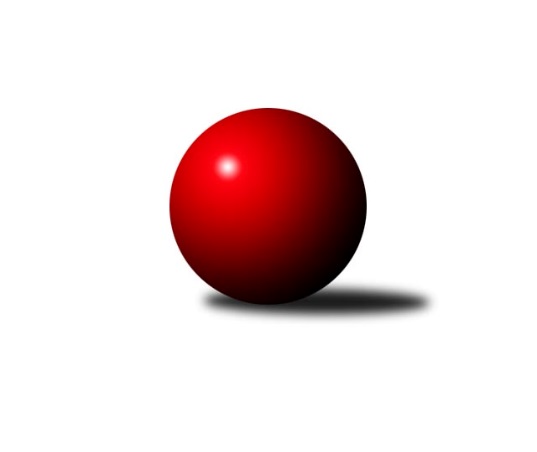 Č.2Ročník 2017/2018	16.9.2017Nejlepšího výkonu v tomto kole: 3882 dosáhlo družstvo: ŠK Železiarne PodbrezováInterliga 2017/2018Výsledky 2. kolaSouhrnný přehled výsledků:KK Inter Bratislava	- TJ Lokomotiva Česká Třebová	3:5	3548:3622	9.0:15.0	16.9.TJ Tatran Spišská Nová Ves A	- ŠKK Trstená Starek	3:5	3420:3574	10.0:14.0	16.9.ŠK Modranka	- KK PSJ Jihlava	5:3	3540:3530	11.0:13.0	16.9.TJ Sokol Luhačovice	- KK Slavoj Praha	4:4	3501:3514	12.5:11.5	16.9.ŠK Železiarne Podbrezová	- TJ Slavoj Veľký Šariš	7:1	3882:3567	17.5:6.5	16.9.TJ Sokol Husovice	- SKK Rokycany	3:5	3426:3481	12.0:12.0	16.9.Tabulka družstev:	1.	ŠK Železiarne Podbrezová	2	2	0	0	12.0 : 4.0 	33.5 : 14.5 	 3853	4	2.	SKK Rokycany	2	2	0	0	11.0 : 5.0 	30.0 : 18.0 	 3553	4	3.	TJ Lokomotiva Česká Třebová	2	2	0	0	11.0 : 5.0 	28.5 : 19.5 	 3641	4	4.	ŠKK Trstená Starek	2	2	0	0	10.0 : 6.0 	27.0 : 21.0 	 3652	4	5.	ŠK Modranka	3	2	0	1	13.0 : 11.0 	29.0 : 43.0 	 3491	4	6.	KK PSJ Jihlava	2	1	0	1	8.0 : 8.0 	26.0 : 22.0 	 3457	2	7.	TJ Tatran Spišská Nová Ves A	2	0	1	1	7.0 : 9.0 	21.5 : 26.5 	 3362	1	8.	TJ Sokol Luhačovice	2	0	1	1	7.0 : 9.0 	20.5 : 27.5 	 3543	1	9.	TJ Slavoj Veľký Šariš	2	0	1	1	5.0 : 11.0 	19.0 : 29.0 	 3459	1	10.	KK Slavoj Praha	3	0	1	2	9.0 : 15.0 	34.5 : 37.5 	 3415	1	11.	KK Inter Bratislava	2	0	0	2	6.0 : 10.0 	20.0 : 28.0 	 3605	0	12.	TJ Sokol Husovice	2	0	0	2	5.0 : 11.0 	22.5 : 25.5 	 3519	0Podrobné výsledky kola:	 KK Inter Bratislava	3548	3:5	3622	TJ Lokomotiva Česká Třebová	Miroslav Vlčko	169 	 169 	 143 	139	620 	 2.5:1.5 	 623 	 162	164 	 158	139	Jan Bína	Dávid Kadlub	137 	 144 	 165 	142	588 	 2:2 	 563 	 143	135 	 137	148	Václav Kolář	Matej Ondrus	134 	 158 	 146 	136	574 	 1:3 	 576 	 144	144 	 147	141	Radek Havran	Martin Pozsgai	153 	 135 	 155 	152	595 	 3:1 	 579 	 133	160 	 141	145	Ondřej Topič	Marek Zajko	126 	 147 	 161 	154	588 	 0:4 	 671 	 164	170 	 172	165	Pavel Jiroušek	Tibor Varga	146 	 148 	 133 	156	583 	 0.5:3.5 	 610 	 156	148 	 146	160	Martin Podzimekrozhodčí: Nejlepší výkon utkání: 671 - Pavel Jiroušek	 TJ Tatran Spišská Nová Ves A	3420	3:5	3574	ŠKK Trstená Starek	David Klubert	156 	 155 	 146 	156	613 	 4:0 	 579 	 140	144 	 145	150	Michal Fábry	Patrik Čéči	131 	 129 	 132 	158	550 	 0:4 	 645 	 160	159 	 165	161	Ivan Čech	Jozef Pešta	138 	 165 	 125 	142	570 	 1:3 	 566 	 149	133 	 138	146	Martin Starek	Vladimír Pešta	137 	 139 	 132 	133	541 	 0:4 	 648 	 178	150 	 168	152	Mikolaj Konopka	Peter Valigura	145 	 140 	 138 	162	585 	 2:2 	 578 	 134	142 	 158	144	Martin Koleják	Štefan Benko	141 	 131 	 150 	139	561 	 3:1 	 558 	 136	139 	 145	138	Peter Šibalrozhodčí: Nejlepší výkon utkání: 648 - Mikolaj Konopka	 ŠK Modranka	3540	5:3	3530	KK PSJ Jihlava	Martin Dolnák	128 	 140 	 132 	145	545 	 0:4 	 602 	 141	154 	 147	160	Stanislav Partl	Daniel Pažitný	178 	 178 	 157 	157	670 	 4:0 	 550 	 115	154 	 146	135	Jiří Ouhel	Ladislav Beránek	131 	 138 	 165 	134	568 	 2:2 	 562 	 133	152 	 151	126	Daniel Braun	Milan Jankovič	121 	 140 	 145 	158	564 	 2:2 	 600 	 181	132 	 154	133	Ondřej Matula	Michal Dovičič	144 	 157 	 148 	176	625 	 2:2 	 606 	 177	158 	 131	140	Tomáš Valík	Peter Mikulík	145 	 149 	 152 	122	568 	 1:3 	 610 	 131	166 	 157	156	Jan Kotyzarozhodčí: Nejlepší výkon utkání: 670 - Daniel Pažitný	 TJ Sokol Luhačovice	3501	4:4	3514	KK Slavoj Praha	Rostislav Gorecký	142 	 157 	 140 	165	604 	 2:2 	 597 	 145	149 	 148	155	Zdeněk Gartus	Michal Markus	160 	 142 	 136 	159	597 	 2:2 	 582 	 143	163 	 138	138	Petr Pavlík	Radek Polách	139 	 161 	 145 	140	585 	 3:1 	 570 	 134	158 	 150	128	Lukáš Janko	Filip Lekeš *1	128 	 127 	 145 	148	548 	 1.5:2.5 	 588 	 148	157 	 135	148	David Kuděj	Jiří Mrlík	150 	 146 	 152 	152	600 	 3:1 	 581 	 155	144 	 144	138	Evžen Valtr	Martin Vaněk	140 	 129 	 169 	129	567 	 1:3 	 596 	 146	156 	 160	134	Josef Dvořákrozhodčí: střídání: *1 od 61. hodu Tomáš MolekNejlepší výkon utkání: 604 - Rostislav Gorecký	 ŠK Železiarne Podbrezová	3882	7:1	3567	TJ Slavoj Veľký Šariš	Daniel Tepša	160 	 154 	 152 	177	643 	 3:1 	 644 	 142	152 	 175	175	Peter Magala	Erik Kuna	196 	 173 	 154 	158	681 	 3:1 	 610 	 151	153 	 137	169	Marek Olejňák	Peter Nemček	142 	 150 	 150 	162	604 	 3:1 	 564 	 145	139 	 143	137	Jozef Čech	Ondrej Kyselica	145 	 161 	 147 	139	592 	 2:2 	 608 	 144	175 	 152	137	Radoslav Foltín	Tomáš Pašiak	167 	 168 	 169 	156	660 	 3.5:0.5 	 567 	 125	143 	 143	156	Rastislav Beran	Vilmos Zavarko	186 	 173 	 172 	171	702 	 3:1 	 574 	 139	129 	 127	179	Tomáš Roháľrozhodčí: Nejlepší výkon utkání: 702 - Vilmos Zavarko	 TJ Sokol Husovice	3426	3:5	3481	SKK Rokycany	Zdeněk Vymazal	147 	 149 	 133 	148	577 	 3:1 	 560 	 145	144 	 136	135	Martin Procházka	Libor Škoula *1	125 	 121 	 152 	159	557 	 1:3 	 582 	 144	127 	 137	174	Jan Endršt	Dušan Ryba	130 	 160 	 150 	148	588 	 2:2 	 568 	 142	136 	 140	150	Štěpán Šreiber	Jan Machálek ml.	133 	 149 	 130 	150	562 	 2:2 	 600 	 156	148 	 149	147	Pavel Honsa	Tomáš Procházka	138 	 143 	 160 	138	579 	 1:3 	 612 	 148	160 	 146	158	Vojtěch Špelina	Václav Mazur	128 	 148 	 152 	135	563 	 3:1 	 559 	 161	125 	 141	132	Roman Pytlíkrozhodčí: střídání: *1 od 57. hodu Michal ŠimekNejlepší výkon utkání: 612 - Vojtěch ŠpelinaPořadí jednotlivců:	jméno hráče	družstvo	celkem	plné	dorážka	chyby	poměr kuž.	Maximum	1.	Vilmos Zavarko 	ŠK Železiarne Podbrezová	691.50	434.0	257.5	0.5	1/1	(702)	2.	Erik Kuna 	ŠK Železiarne Podbrezová	680.50	419.0	261.5	0.5	1/1	(681)	3.	Mikolaj Konopka 	ŠKK Trstená Starek	644.50	421.0	223.5	0.0	2/2	(648)	4.	Ivan Čech 	ŠKK Trstená Starek	644.00	395.0	249.0	0.0	2/2	(645)	5.	Martin Podzimek 	TJ Lokomotiva Česká Třebová	639.50	401.0	238.5	1.0	2/2	(669)	6.	Tomáš Pašiak 	ŠK Železiarne Podbrezová	634.00	402.5	231.5	1.5	1/1	(660)	7.	Jan Bína 	TJ Lokomotiva Česká Třebová	633.00	410.0	223.0	1.5	2/2	(643)	8.	Pavel Jiroušek 	TJ Lokomotiva Česká Třebová	630.00	399.0	231.0	2.5	2/2	(671)	9.	Daniel Pažitný 	ŠK Modranka	627.67	379.0	248.7	1.3	3/3	(670)	10.	Rostislav Gorecký 	TJ Sokol Luhačovice	626.50	410.0	216.5	0.5	2/2	(649)	11.	Daniel Tepša 	ŠK Železiarne Podbrezová	624.00	414.5	209.5	1.0	1/1	(643)	12.	Pavel Honsa 	SKK Rokycany	620.00	403.5	216.5	1.5	2/2	(640)	13.	Peter Nemček 	ŠK Železiarne Podbrezová	619.00	405.0	214.0	0.5	1/1	(634)	14.	Vojtěch Špelina 	SKK Rokycany	616.50	385.5	231.0	0.5	2/2	(621)	15.	Michal Markus 	TJ Sokol Luhačovice	616.00	386.5	229.5	1.0	2/2	(635)	16.	Jiří Mrlík 	TJ Sokol Luhačovice	611.00	390.0	221.0	2.0	2/2	(622)	17.	Martin Pozsgai 	KK Inter Bratislava	609.00	376.5	232.5	1.0	2/2	(623)	18.	Tomáš Procházka 	TJ Sokol Husovice	606.50	398.5	208.0	1.5	2/2	(634)	19.	Jan Endršt 	SKK Rokycany	605.50	394.0	211.5	1.0	2/2	(629)	20.	Marek Olejňák 	TJ Slavoj Veľký Šariš	605.00	393.0	212.0	2.0	2/2	(610)	21.	Ondrej Kyselica 	ŠK Železiarne Podbrezová	604.00	413.5	190.5	2.0	1/1	(616)	22.	Martin Koleják 	ŠKK Trstená Starek	602.50	414.0	188.5	3.5	2/2	(627)	23.	Michal Dovičič 	ŠK Modranka	602.00	402.5	199.5	1.0	2/3	(625)	24.	Jan Kotyza 	KK PSJ Jihlava	598.50	380.0	218.5	1.0	2/2	(610)	25.	Martin Starek 	ŠKK Trstená Starek	598.50	402.0	196.5	4.0	2/2	(631)	26.	Radoslav Foltín 	TJ Slavoj Veľký Šariš	598.00	388.5	209.5	1.5	2/2	(608)	27.	Evžen Valtr 	KK Slavoj Praha	597.67	392.3	205.3	2.7	3/3	(623)	28.	Peter Magala 	TJ Slavoj Veľký Šariš	597.50	384.5	213.0	1.0	2/2	(644)	29.	Stanislav Partl 	KK PSJ Jihlava	596.00	378.5	217.5	1.5	2/2	(602)	30.	Zdeněk Vymazal 	TJ Sokol Husovice	594.00	391.5	202.5	2.0	2/2	(611)	31.	Dávid Kadlub 	KK Inter Bratislava	594.00	392.0	202.0	2.0	2/2	(600)	32.	Marek Zajko 	KK Inter Bratislava	592.50	396.0	196.5	1.0	2/2	(597)	33.	Radek Havran 	TJ Lokomotiva Česká Třebová	590.50	371.0	219.5	1.0	2/2	(605)	34.	Zdeněk Gartus 	KK Slavoj Praha	590.33	376.7	213.7	1.0	3/3	(597)	35.	Roman Pytlík 	SKK Rokycany	587.50	384.0	203.5	2.0	2/2	(616)	36.	Dušan Ryba 	TJ Sokol Husovice	586.50	372.0	214.5	1.5	2/2	(588)	37.	Tomáš Valík 	KK PSJ Jihlava	585.00	373.5	211.5	0.0	2/2	(606)	38.	David Klubert 	TJ Tatran Spišská Nová Ves A	583.50	392.5	191.0	2.5	2/2	(613)	39.	Peter Mikulík 	ŠK Modranka	583.33	392.0	191.3	3.3	3/3	(599)	40.	Jan Machálek  ml.	TJ Sokol Husovice	582.00	383.0	199.0	5.5	2/2	(602)	41.	Peter Valigura 	TJ Tatran Spišská Nová Ves A	577.00	393.0	184.0	3.5	2/2	(585)	42.	Peter Šibal 	ŠKK Trstená Starek	577.00	394.5	182.5	4.0	2/2	(596)	43.	Ondřej Matula 	KK PSJ Jihlava	574.50	372.5	202.0	1.0	2/2	(600)	44.	Josef Dvořák 	KK Slavoj Praha	573.50	399.0	174.5	3.0	2/3	(596)	45.	Radek Polách 	TJ Sokol Luhačovice	571.50	374.0	197.5	2.5	2/2	(585)	46.	David Kuděj 	KK Slavoj Praha	569.00	376.0	193.0	2.0	3/3	(588)	47.	Martin Dolnák 	ŠK Modranka	567.50	372.5	195.0	1.5	2/3	(590)	48.	Ladislav Beránek 	ŠK Modranka	564.00	363.0	201.0	3.5	2/3	(568)	49.	Štefan Benko 	TJ Tatran Spišská Nová Ves A	564.00	369.5	194.5	1.5	2/2	(567)	50.	Milan Jankovič 	ŠK Modranka	561.67	365.7	196.0	2.0	3/3	(572)	51.	Patrik Čéči 	TJ Tatran Spišská Nová Ves A	561.50	371.5	190.0	3.5	2/2	(573)	52.	Petr Pavlík 	KK Slavoj Praha	561.00	358.3	202.7	2.0	3/3	(582)	53.	Maroš Ležovič 	ŠK Modranka	561.00	373.5	187.5	2.5	2/3	(593)	54.	Rastislav Beran 	TJ Slavoj Veľký Šariš	561.00	382.0	179.0	3.0	2/2	(567)	55.	Martin Vaněk 	TJ Sokol Luhačovice	554.50	367.5	187.0	3.0	2/2	(567)	56.	Lukáš Janko 	KK Slavoj Praha	541.50	352.5	189.0	5.5	2/3	(570)	57.	Vladimír Pešta 	TJ Tatran Spišská Nová Ves A	540.00	355.0	185.0	2.5	2/2	(541)		Ján Jasenský 	KK Inter Bratislava	666.00	423.0	243.0	0.0	1/2	(666)		Libor Škoula 	TJ Sokol Husovice	626.00	392.0	234.0	3.0	1/2	(626)		Miroslav Vlčko 	KK Inter Bratislava	620.00	397.0	223.0	3.0	1/2	(620)		Jozef Fábry 	KK Inter Bratislava	610.00	399.0	211.0	2.0	1/2	(610)		Daniel Neumann 	SKK Rokycany	593.00	391.0	202.0	2.0	1/2	(593)		Lukáš Juris 	ŠKK Trstená Starek	592.00	412.0	180.0	4.0	1/2	(592)		Tibor Varga 	KK Inter Bratislava	583.00	353.0	230.0	2.0	1/2	(583)		Dalibor Ksandr 	TJ Lokomotiva Česká Třebová	581.00	385.0	196.0	0.0	1/2	(581)		Michal Fábry 	ŠKK Trstená Starek	579.00	382.0	197.0	4.0	1/2	(579)		Ondřej Topič 	TJ Lokomotiva Česká Třebová	579.00	386.0	193.0	1.0	1/2	(579)		Filip Lekeš 	TJ Sokol Luhačovice	578.00	384.0	194.0	3.0	1/2	(578)		Tomáš Roháľ 	TJ Slavoj Veľký Šariš	574.00	373.0	201.0	1.0	1/2	(574)		Matej Ondrus 	KK Inter Bratislava	574.00	382.0	192.0	3.0	1/2	(574)		Jozef Pešta 	TJ Tatran Spišská Nová Ves A	570.00	397.0	173.0	3.0	1/2	(570)		Štěpán Šreiber 	SKK Rokycany	568.00	364.0	204.0	2.0	1/2	(568)		Jozef Čech 	TJ Slavoj Veľký Šariš	564.00	363.0	201.0	4.0	1/2	(564)		Václav Mazur 	TJ Sokol Husovice	563.00	353.0	210.0	2.0	1/2	(563)		Václav Kolář 	TJ Lokomotiva Česká Třebová	563.00	386.0	177.0	6.0	1/2	(563)		Daniel Braun 	KK PSJ Jihlava	562.00	380.0	182.0	6.0	1/2	(562)		Martin Procházka 	SKK Rokycany	560.00	373.0	187.0	5.0	1/2	(560)		Václav Rychtařík  ml.	KK PSJ Jihlava	555.00	359.0	196.0	2.0	1/2	(555)		Michal Šimek 	TJ Sokol Husovice	554.00	368.0	186.0	3.0	1/2	(554)		Jiří Ouhel 	KK PSJ Jihlava	550.00	366.0	184.0	6.0	1/2	(550)		Anton Stašák 	KK Slavoj Praha	545.00	352.0	193.0	6.0	1/3	(545)		Martin Švorba 	KK PSJ Jihlava	538.00	383.0	155.0	4.0	1/2	(538)		Stanislav Kováč 	TJ Slavoj Veľký Šariš	533.00	369.0	164.0	3.0	1/2	(533)		Rastislav Bajtoš 	TJ Tatran Spišská Nová Ves A	501.00	353.0	148.0	5.0	1/2	(501)Sportovně technické informace:Starty náhradníků:registrační číslo	jméno a příjmení 	datum startu 	družstvo	číslo startu
Hráči dopsaní na soupisku:registrační číslo	jméno a příjmení 	datum startu 	družstvo	Program dalšího kola:3. kolo23.9.2017	so	12:00	ŠKK Trstená Starek - ŠK Železiarne Podbrezová	23.9.2017	so	14:00	TJ Slavoj Veľký Šariš - TJ Sokol Luhačovice	23.9.2017	so	14:00	TJ Lokomotiva Česká Třebová - TJ Tatran Spišská Nová Ves A	23.9.2017	so	15:30	KK PSJ Jihlava - TJ Sokol Husovice	Nejlepší šestka kola - absolutněNejlepší šestka kola - absolutněNejlepší šestka kola - absolutněNejlepší šestka kola - absolutněNejlepší šestka kola - dle průměru kuželenNejlepší šestka kola - dle průměru kuželenNejlepší šestka kola - dle průměru kuželenNejlepší šestka kola - dle průměru kuželenNejlepší šestka kola - dle průměru kuželenPočetJménoNázev týmuVýkonPočetJménoNázev týmuPrůměr (%)Výkon2xVilmos ZavarkoŠK Železiarne P7022xVilmos ZavarkoŠK Železiarne P113.987022xErik KunaŠK Železiarne P6811xDaniel PažitnýŠK Modranka113.96701xPavel JiroušekČ. Třebová6711xMikolaj KonopkaŠKK Trstená112.16481xDaniel PažitnýŠK Modranka6701xIvan ČechŠKK Trstená111.586451xTomáš PašiakŠK Železiarne P6602xErik KunaŠK Železiarne P110.576811xMikolaj KonopkaŠKK Trstená6481xPavel JiroušekČ. Třebová109.95671